Welcome to the CelebrationJune 30, 2019GATHERINGWords of Welcome and AnnouncementsPlease fill out your Get Connected Cards† Call to WorshipWe came from all places and all peoples to gather here today. Some of us traveled across the ice, others came later in boats, still others of us waded rivers or arrived in planes. We found a land blessed. Blessed with mountains and valleys, rivers and oceans, fertile earth, wonderful woods, and promising cities. Here, a dream was born. A dream of freedom from all oppression, A dream of hope for our children, A dream of people in community under God. We have turned to nations and peoples who gave us birth: Send us the voiceless. Send us the fearful. Send us the oppressed. And so the dream continues… And so the dream of America continues… God, help us to do your work until your dreams come true…† Hymn  America the BeautifulUMH #696Sharing Today's ThemePrayers of the People A time to open our hearts and testify to God's love.THANKSGIVING+ Hymn  My Hope Is BuiltUMH #368 v 1, 3 & 4A Ministry MomentThe receiving of our gifts (Offertory) Through our gifts, we give thanks to the Lord our God.Special Music + Doxology UMH #95 + Prayer of ThanksgivingGod of the generations that have come before and have yet to arrive, you call new hearts into service every day. As we offer our gifts to you, forgive us as we confess that too often, we have held back and allowed others to do the sacrificial giving. We’ve told ourselves the older generation has more resources. We’ve told ourselves that the younger generation has more energy. Remind us in our giving that that you have placed a mantle on each of our shoulders that is the right size for us. Help us take it up and respond to your call in faithfulness. We pray in the name of our Savior, Jesus the Christ. Amen. (2 Kings 2:1-2, 6-14)† The Lord’s PrayerUMH #895HEARING THE WORD†Hymn  Hymn of PromiseUMH #707Let us greet our neighbors with the love of Jesus ChristSharing of God’s Word and the Message NEXT OFKINThe Prologue: Who We Might Be – Genesis 6:5-8, 9b(Page 5 Old Testament, Pew Bible) Affirmation of Faith We believe in the Most High God who strengthens us and repays us many more times than we except. We believe in God who gives generously and who expects the same from all creatures God has made. We believe in God whose utmost, loving sacrifice is experienced through Jesus Christ, who paid it all. We believe that Jesus Christ consciously and lovingly emptied himself so that we may learn to make sacrifice and live joyfully before God. By Christ's impartial love we learn to love all those on the margins. We believe in the Holy Spirit who enables us to represent Jesus to the world. We believe that by the power of the Holy Spirit a new community will be created without labels. We believe all has been accomplished for deliverance and salvation and is now being lived in flesh even as God is glorified in heaven.SENDING FORTH† Hymn  God Will Take Care of YouUMH #130 v 1, 3 & 4† Benediction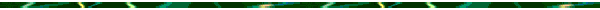 Announcements for June 30, 2019PRAYER CONCERN LISTS are now located in the back of the narthex and fellowship hall.  Please pick up one as you leave to pray for those listed.  LIFE GROUPS - GET CONNECTED - BE TRANSFORMED - The Life Groups meet at these times: Sundays 6:30pm, Mondays 7pm, Tuesdays 7pm, and Wednesdays 10am and 7pm.  There is no need to RSVP, just pick the group that best fits your schedule and show up.RECEIVE A FREE SANDWICH FROM CHIK Fil-A  Take your Sunday bulletin to the one on Ritchie Highway in front of Target on Monday starting June 17 and ending August 26.  One bulletin, one sandwich per personJULY’S MISSION MOMENT Next Sunday, Lori Schuessler will speak on behalf of First Fruit Farms at all three worship services.OUR MISSIONS MINISTRY has been asked to provide snacks on Friday, 5 July for the 350 youth and adults attending the Chesapeake Work Camp in Odenton. Donations of homemade cookies, brownies, and individual snack packs would be greatly appreciated. Please place donations in the marked bins in the Narthex and outside Fellowship hall. Contact Kathy Barnes for more information. Kathybarnes35@hotmail.com or 410-636-5791 MISSION TRIP 2019 (OCTOBER 12 – 19)  Openings are still available for Christian service in Tarboro, NC.  This is our third year in Tarboro helping families recover from Hurricane Matthew flooding in 2016.  For $90 you get seven nights lodging and most meals, a team tee shirt and a contribution to the rebuilding effort.  Contact Bob Abel (abelrobert@verizon.net or 410-859-8736)—not available June 28 – July 11.And I heard the voice of the Lord, “Whom shall I send, andwho will go for us?” Then I said, “Here am I!  Send me.”  Isaiah 6:8YOGA AND CHAIR YOGA  Monday evening (Yoga 1 & Yoga 1-2): July 1, 8, 15 & 29 (no classes July 22); Tuesday morning (Chair Yoga): July 2, 9, 16 & 30 (no class July 23)YOGA 1 (Monday, 5:30-6:30pm): This class introduces new and continuing students to the basic principles of yoga postures, alignment and breath. YOGA 1-2 (Monday, 7:00-8:00pm): For students with yoga experience who wish to deepen their practice. This class will flow at a faster rate with emphasis on refinement of yoga postures. CHAIR YOGA (Tuesday, 9:30-10:30am): A gentle form of yoga that is practiced sitting in a chair or standing using a chair for support.Wear comfortable clothing; bring a yoga mat with a small towel or blanket to class. Cost is $5 per single class for YOGA 1, YOGA 1-2 or CHAIR YOGA.  Contact Nanette at 443-838-5814 or nettewerk@hotmail.com for more informationCALL THESE NUMBERS IF YOU NEED HELP…….. Pastoral Visits: 410-859-0990Communion at Home: 410-859-0990Prayer: 410-859-1380 Email:www.lhumc.org or church office Medical Transportation: Cindy Butz (410-760-2257) Medical Equipment: 410-859-0990Preschool Program: 410-850-4147; Childcare Program: 410-850-0778H3-Holy Humble Helpers: H3@lhumc.orgWelcome ToLinthicum Heights United Methodist Church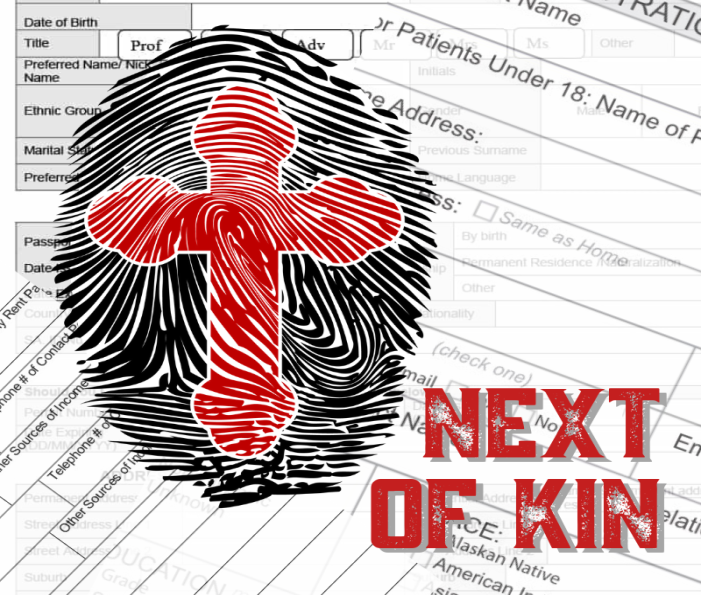 